Фотоотчет конкурса рисунков«Краски осени»Осень достала краски,
Ей много покрасить нужно:
Листья – желтым и красным,
Серым – небо и лужи.Цель конкурса:выявление и поощрение талантливых, способных детей и их родителей;Задачи конкурса:- способствовать развитию художественного вкуса, интереса и любви к изобразительной деятельности, к окружающей природе;- активизировать творческие способности;- развивать совместное творчество детей и взрослых.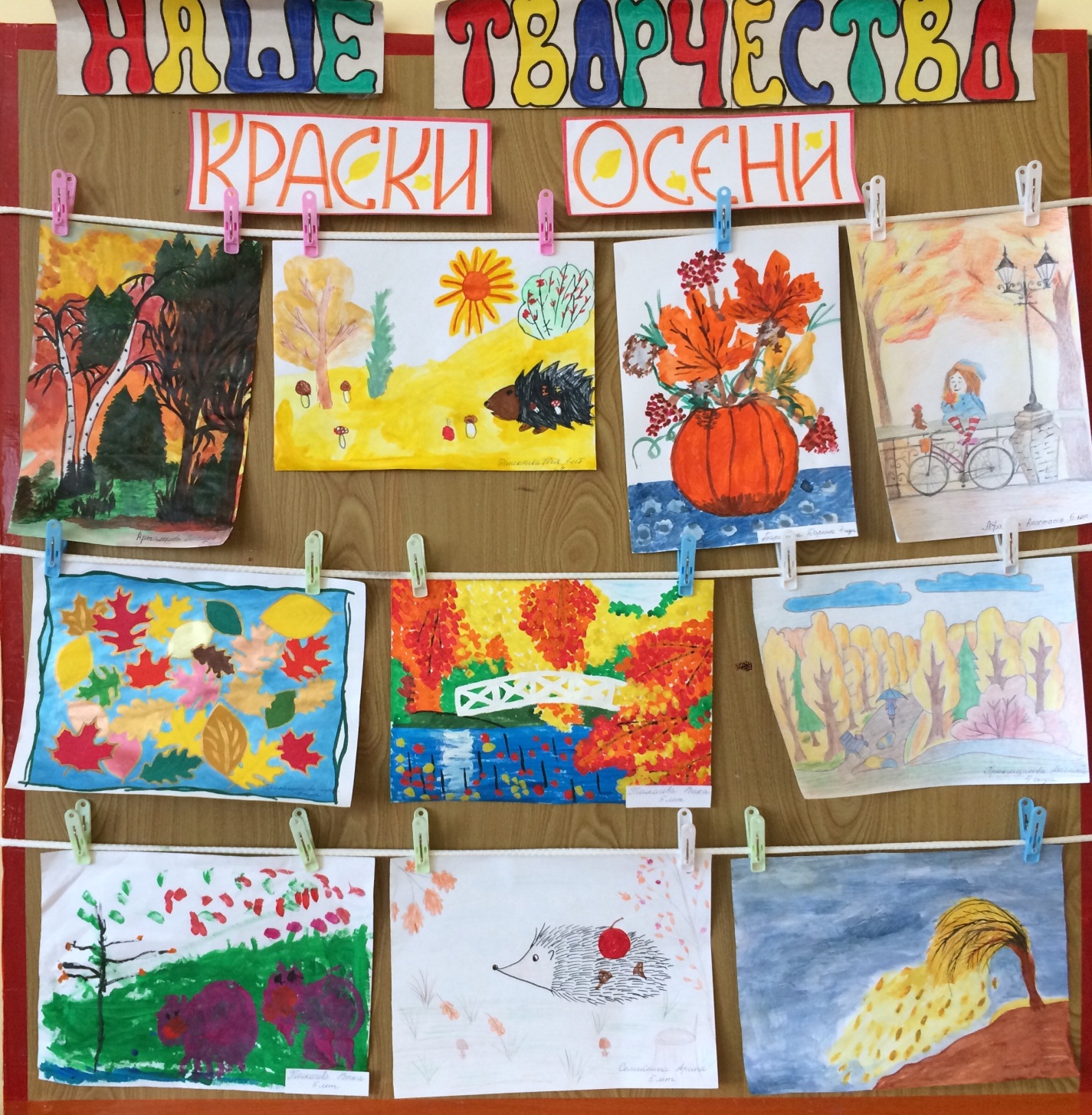 Лучшие работы: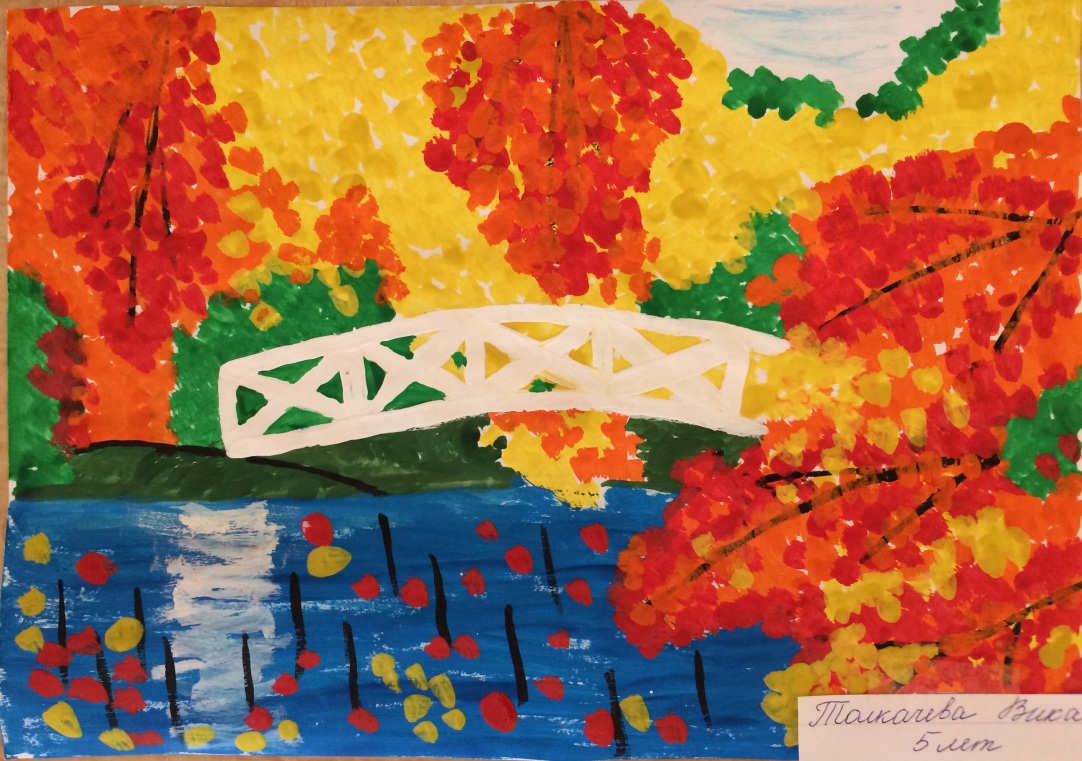 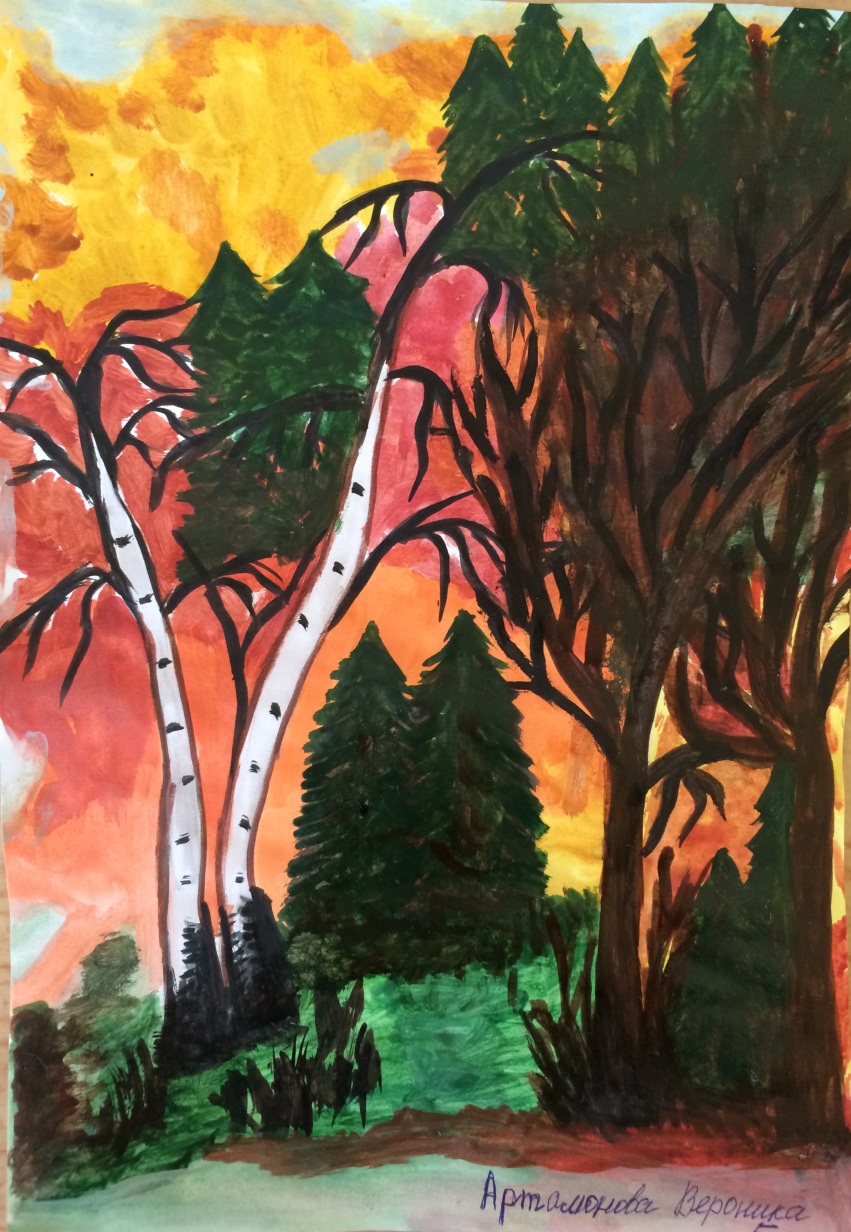 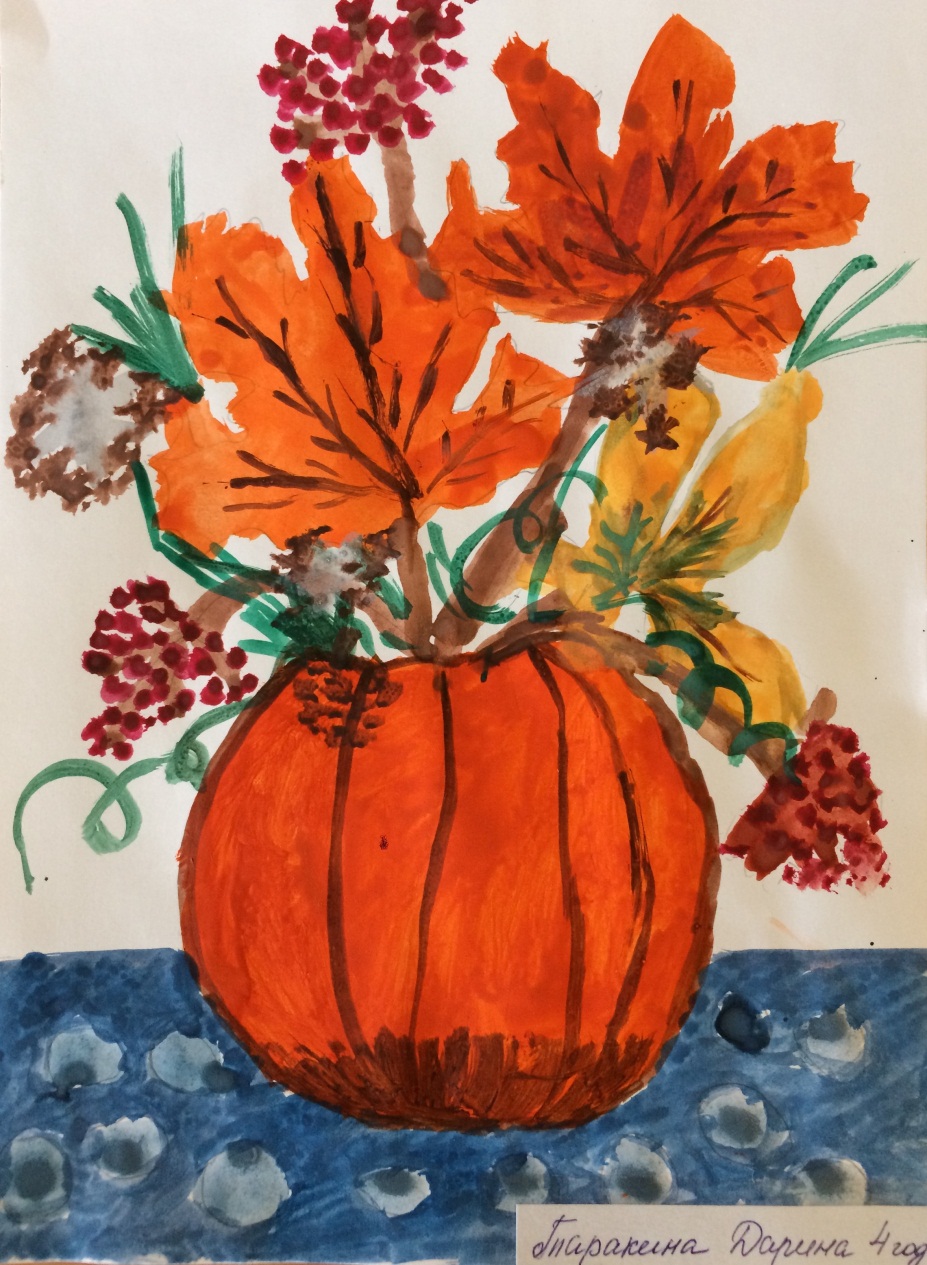 Авторы лучших рисунков награждены грамотами, им присуждены 1,2,3 места!!!